서로에게 설문지
2013.02.24당신의 자녀 (손자, 잘 아는 꼬마)가 와서 “사랑해줘”라고 합니다. 어떤 행동으로 그 사랑을 표현하겠습니까?Your child (grandchild, child you are close to) comes to you and asks you to show you love him/her. By what act would you show love toward him/her?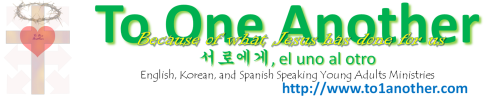 서로에게 설문지
2013.02.24당신의 자녀 (손자, 잘 아는 꼬마)가 와서 “사랑해줘”라고 합니다. 어떤 행동으로 그 사랑을 표현하겠습니까?Your child (grandchild, child you are close to) comes to you and asks you to show you love him/her. By what act would you show love toward him/her?서로에게 설문지
2013.02.24당신의 자녀 (손자, 잘 아는 꼬마)가 와서 “사랑해줘”라고 합니다. 어떤 행동으로 그 사랑을 표현하겠습니까?Your child (grandchild, child you are close to) comes to you and asks you to show you love him/her. By what act would you show love toward him/her?서로에게 설문지
2013.02.24당신의 자녀 (손자, 잘 아는 꼬마)가 와서 “사랑해줘”라고 합니다. 어떤 행동으로 그 사랑을 표현하겠습니까?Your child (grandchild, child you are close to) comes to you and asks you to show you love him/her. By what act would you show love toward him/her?DemographicsGender 남자		 여자Age <20 살     20-29 살      30-39 살      40-49 살      50-59 살      60+ 살Your Relationship with God얼마나 오랬동안 예수님과 함께 동행하는 삶을 사셨습니까? 0-1 년      1-5년      6-15 년      15+ 년      그런 관계는 없습니다Length of Time in America미국에 얼마나 사셨습니까? 0-1 년      1-5년      6-15 년      15+ 년DemographicsGender 남자		 여자Age <20 살     20-29 살      30-39 살      40-49 살      50-59 살      60+ 살Your Relationship with God얼마나 오랬동안 예수님과 함께 동행하는 삶을 사셨습니까? 0-1 년      1-5년      6-15 년      15+ 년      그런 관계는 없습니다Length of Time in America미국에 얼마나 사셨습니까? 0-1 년      1-5년      6-15 년      15+ 년DemographicsGender 남자		 여자Age <20 살     20-29 살      30-39 살      40-49 살      50-59 살      60+ 살Your Relationship with God얼마나 오랬동안 예수님과 함께 동행하는 삶을 사셨습니까? 0-1 년      1-5년      6-15 년      15+ 년      그런 관계는 없습니다Length of Time in America미국에 얼마나 사셨습니까? 0-1 년      1-5년      6-15 년      15+ 년DemographicsGender 남자		 여자Age <20 살     20-29 살      30-39 살      40-49 살      50-59 살      60+ 살Your Relationship with God얼마나 오랬동안 예수님과 함께 동행하는 삶을 사셨습니까? 0-1 년      1-5년      6-15 년      15+ 년      그런 관계는 없습니다Length of Time in America미국에 얼마나 사셨습니까? 0-1 년      1-5년      6-15 년      15+ 년